FOOD IN WORLD HISTORYHistory 193F Syllabus—Spring 2018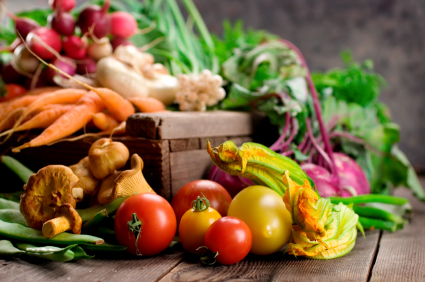 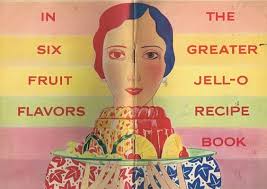 Instructor:Lisa Jacobson									Office hours: HSSB 4232, Tuesday/Thursday: 1:00-2:00 and by appointmentEmail: jacobson@history.ucsb.edu Class Time and Room:   Tuesday/Thursday, 11:00-12:15 Theater-Dance West 1701COURSE DESCRIPTIONAre we what we eat?  Why do we like certain foods and hate others?  Who determines what is healthy and good to eat?   When is cooking work and when is it leisure?  Why do we live in such a food-obsessed society?   Why is there so much hunger in a world of plenty?  This course explores these and many other questions by studying the cultural, economic, and geopolitical roles of food and drink in world history from pre-modern times to the present.  We will examine how the introduction of new foods (including spices, coffee, tea, chocolate, sugar) transformed empires and global trading networks; how political upheavals, wars, and industrialization transformed food production and food practices; and how reformers and policymakers have alternately worked to reinforce the power of the industrial food system, remedy its flaws, and create alternatives to it.  We will play close attention to the changing meanings of food, hunger, and wellness: How has food acquired meaning through cultural exchange and interaction? How do food practices express and mark identities?  How have changing notions of morality shaped the meanings and regulation of particular foods and beverages? How have policymakers, food producers, and food consumers politicized hunger, scarcity, and abundance?  REQUIRED READINGSPaul Freedman, Out of the East: Spices and the Medieval ImaginationEric Schlosser, Fast Food Nation: The Dark Side of the All-American Meal Course Reader, available for purchase at SBPrinter.com, located in the UCen. COURSE ASSIGNMENTSPaper 1: (30%):  Due in class on May 1.  A 5-page analytical essay based on readings and lectures from the first four weeks of class.  Questions will be passed out a week in advance.  Primary Source Analysis Paper (30%):  Due in class on May 22.  A 4-page analytical paper focusing on materials in Part II of the course.  The essay will evaluate a set of primary sources using ideas from the lectures and readings.  These sources may include cookbooks, recipes, or food advertisements from any period between the 1850s and 1960s.  Or you may create your own primary source by interviewing a family member, a food worker, a food grower, or a food entrepreneur, broadly defined.  Details to come.In-Class Final (30%):  Wednesday, June 13, 12:00-3:00pm.  Based on material from Parts II and III of the course.  Study questions for the essay(s) and short-answer IDs will be passed out one week in advance.  Class Participation (10%).  Half of this grade will be based on your class attendance.  You can earn additional participation points by participating in the discussion forums on GauchoSpace, by participating in class discussion, by attending food-related events (TBA), or by asking questions and attending office hours.  Other opportunities to earn participation points will be announced in class.  IMPORTANT CLASS POLICIES: ATTENDANCE AND CLASSROOM BEHAVIORAttendance: Students are expected to attend lectures.  Attendance will be taken.  More than three unexcused absences will lower your participation grade to a C-.  Students with more than six unexcused absences will receive an F in the class.  Students who contact the professor prior to the missed class meeting, however, can obtain an excused absence for sickness and/or other difficulties beyond the students’ control.Electronics: During class, please turn off all cell phones and put away all electronic devices, except those you are using to take notes.  Research increasingly shows that students retain more information and learn better when they take notes by hand rather than by typing on a laptop.  I encourage you to take by hand, but if you do plan to use a laptop, please sit in the back rows of the class to minimize distractions.  Students who are found surfing the net or engaging in non-class related activities may lose all or part of their participation grade and may be asked to leave the lecture.IMPORTANT CLASS POLICIES: LATE PAPERS AND ACADEMIC INTEGRITY How to submit papers/take-home exams: Please submit a hard copy to the professor and upload a copy using the links on GauchoSpace. Uploading the paper will serve as an official time stamp.Penalties for plagiarism and uncompleted assignments: Students who submit plagiarized papers will receive an F on the assignment and an F in the course.  All papers will be submitted to plagiarism software.  Students who fail to complete all of the assignments will also fail the course.  Late Paper policy: Late papers will be marked down 1/3 of a grade for each day late (an A- would become a B+). Neither the History Department nor I will print out emailed papers, so please always submit a hard copy and upload a copy to GauchoSpace to time stamp the paper. A short extension may be granted under unusual circumstances.    Email:  I will respond to emails within 24 hours (Monday through Friday).  I typically do not email over the weekend. Please include the course number in the subject line to ensure a timely response.SCHEDULE OF LECTURES AND READINGSPART I.  FOOD MIGRATIONS AND CULTURAL EXCHANGE April 3: Introduction and Course Themes: Forbidden Foods/Cherished FoodsPaul Freedman, Out of the East: Spices and the Medieval Imagination, begin readingApril 5: The Spice of Life: Trade and Cultural Exchange in the Middle AgesPaul Freedman, Out of the East: Spices and the Medieval Imagination, focus on intro, chapters 1- 6April 10: The Columbian ExchangePaul Freedman, Out of the East: Spices and the Medieval Imagination, finish (focus on ch.8)Nathan Nunn and Nancy Qian, “The Columbian Exchange: A History of Disease, Food, and Ideas,” in reader April 12: Migrations and US. FoodwaysJeffrey Pilcher, “ ‘Old Stock’ Tamales and Migrant Tacos,” in reader Tracy Poe, “The Origins of Soul Food in Black Urban Identity: Chicago, 1915-1947,” in readerYong Chen, “Chinese-American Cuisine and the Authenticity of Chop Suey,” in readerApril 17: Colonial Encounters (Guest Lecture: Professor Erika Rappaport)Troy Brickman, “Eating the Empire: Intersections of Food, Cookery, and Imperialism in Eighteenth-Century Britain,” in readerSusan Zlotnick, “Domesticating Imperialism: Curry and Cookbooks in Victorian England,” in readerMrs. Beeton’s “Bengal Recipe for Making Mango Chutney,” on GauchoSpaceApril 19: Global Foods/Local MeaningsMelissa Caldwell, “Domesticating the French Fry: McDonalds and Consumerism in Moscow,” in readerYunxiang Yan, “Of Hamburger and Social Space: Consuming McDonald’s in Beijing,” in readerTheordore Bestor, “How Sushi Went Global,” in readerPART II.  FOOD PLEASURES AND FOOD ANXIETIESApril 24: The Caffeine Revolution (Guest Lecture: Professor Erika Rappaport)Erika Rappaport, “ ‘A China Drink Approved by all Physicians’: Setting the Early Modern Tea Table,” in A Taste of Empire: How Tea Shaped the Modern World, in reader“The Virtue of the Coffee Drink,” 373-374, on GauchoSpaceApril 26: Bong Appétit: Intoxicating Foods and Beverages Lisa Jacobson, “Will It Be Wine or Cocktails?: The Quest to Build a Mass Market for California Wine after Prohibition,” in readerCraig Reinarman, Policing Pleasure: Food, Drugs, and the Politics of Ingestion”Kolleen Guy, “Rituals of Pleasure in the Land of Treasures: Wine Consumption and the Making of French Identity in the Late Nineteenth Century,” in readerMay 1: Food Work: Gender and the Labor of Cooking and Shopping (Paper #1 Due)Anne Allison, “Japanese Mothers and Obentos: The Lunchbox as State Apparatus,” in readerBrett Williams, “Why Migrant Women Feed Their Husbands Tamales,” in reader Dolores Hayden, “Two Utopian Feminists and Their Campaigns for Kitchenless Homes,” in readerMay 3: Industrialized Food: Progress for the Masses or the Perils of Progress?Eric Schlosser, Fast Food Nation, begin readingSusanne Freidberg, “The Triumph of the Egg,” in readerMay 8: Industrial Food Innovations: Modern Marvels or Culinary Abominations?Jordan Sand, “A Short History of MSG: Good Science, Bad Science, Taste Cultures,” in readerUwe Spiekermann, “Twentieth-Century Product Innovations in the German Food Industry,” in readerRubenstein Library Test Kitchen: check out the recipe for the Velveeta Corn Ring with Creamed Mushrooms born in Kraft Food’s kitchen laboratory and peruse some other recipes inspired by packaged foods. You can find the link on GauchoSpace, too.May10: Food Scares and Food ReformsWarren Belasco, “Food, Morality and Social Reform”Erika Rappaport, “Packaging China: Foreign Articles and Dangerous Tastes in the Mid-Victorian England”Upton Sinclair, The Jungle, excerpt, in readerMay 15: Food Inc.: Screening of Documentary and Discussion of Fast Food NationEric Schlosser, Fast Food Nation: finish reading and be prepared to discuss book in classMay 17: Fatness, Thinness, and Wellness S. Margot Finn, “Aspirational Eating: Food and Status Anxiety in the Gilded Age and Progressive Era,” in readerSusan Bordo, “Not Just a White Girl’s Thing’: The Changing Face of Food and Body Image Problems,” in readerRobert Albritton, “Between Obesity and Hunger: The Capitalist Food Industry,” in readerPART III.  THE POLITICS OF PLENTY AND WANT May 22: The Modern History of Hunger (Paper #2 Due)James Vernon, “The Humanitarian Discovery of Hunger,” in readerJanet M. Fitchen, “Hunger Malnutrition, and Poverty in the Contemporary United States,” in readerSusan Brownell, “Food, Hunger, and the State,” in readerMay 24: Food and the Battlefront, World War II Lizzie Collingham, “Germany Experts Hunger to the East,” in reader May 29: Food on the Homefront, World War II Amy Bentley, “Islands of Serenity: Gender, Race, and Ordered Meals during World War II,” in readerSherene Seikaly, “A Nutritional Economy: The Calorie, Development, and War in Mandate Palestine,” in readerWar Cookery Leaflets, Ministry of Food, UK, on GauchoSpaceWartime Ads, California Wine Industry, on GauchoSpaceMay 31: Countercuisines Julie Guthman, “Fast Food/Organic Food: Reflexive Tastes and the Making of ‘Yuppie Chow,’” in readerAlison Leitsch, “Slow Food and the Politics of Pork Fat: Italian Food and European Identity,” in readerWendell Berry, “The Pleasures of Eating,” on GauchoSpaceFolco Portinari, “Slow Food Manifesto,” on GauchoSpaceJune 5: Green Revolutions and GMOs Michael Specter, “Seeds of Doubt: Vandana Shiva’s Crusade Against Genetically Modified Crops,” on GauchoSpaceJune 7: Contemporary Food Politics/Course SummaryKristin Wartman, “Food Fight: The Politics of the Food Industry,” in readerSarah Lyon, “The GoodGuide to ‘Good’ Coffee,” in readerJane Black, “Revenge of the Lunch Lady,” on GauchoSpaceJune 13: Final Exam, 12:00-3:00pm in Theater-Dance West 1701